Witam serdecznie,dziś karty pracy na dzień 23 i 24Kochani zadanie od p.ZajdelZadanie nr 1 Witam ,przesyłam ćwiczenia do zajęć rozwijających komunikowanie sięMój ślad na Ziemi czyli rozmowy o ekologicznym zachowaniu1. Zastanów się, co oznacza słowo ,,ekologia’’. Porozmawiaj o tym z rodzicami lub rodzeństwem. Możesz poszukać informację w Internecie.Czy wiesz, że22 kwietnia obchodzimy Światowy Dzień Ziemi2.Poznaj kilka sposobów, jak zadbać o środowisko. Uzupełnij zdania / załącznik poniżej3. Przeczytaj lub poproś rodziców o przeczytanie wiersza ,, Po biwaku” /załącznik Odpowiedz na pytania:a) Co oznacza określenie ,,biwakować w lesie”?b) Jak wygląda las po biwaku opisany w wierszu?c) Co oznacza sygnał S.O.S. ? i dlaczego ten sygnał został użyty?d) Przyjrzyj się ilustracji i powiedz, o czym zajączek mógł rozmawiać z dzięciołem?Wymyśl z mamą taką rozmowę.e) Jak należy zachowywać się w lesie?f) Do worków, o jakim kolorze wrzuciłbyś znalezione w lesie śmieci? Możesz narysować.4.  Uzupełnij zdanie wyrazami :człowiekowi, przyroda.……………………………. daje ……………………………………………wszystko, co jest mu potrzebne do życia.5. Zrób coś dla Ziemi i zostań raz w tygodniu ,,tropicielem śmieci w otoczeniu domu a może okolicy….”W nagrodę wybierz się na krótką wycieczkę do lasu.Załącznik do ćwiczeń nr 2,3 :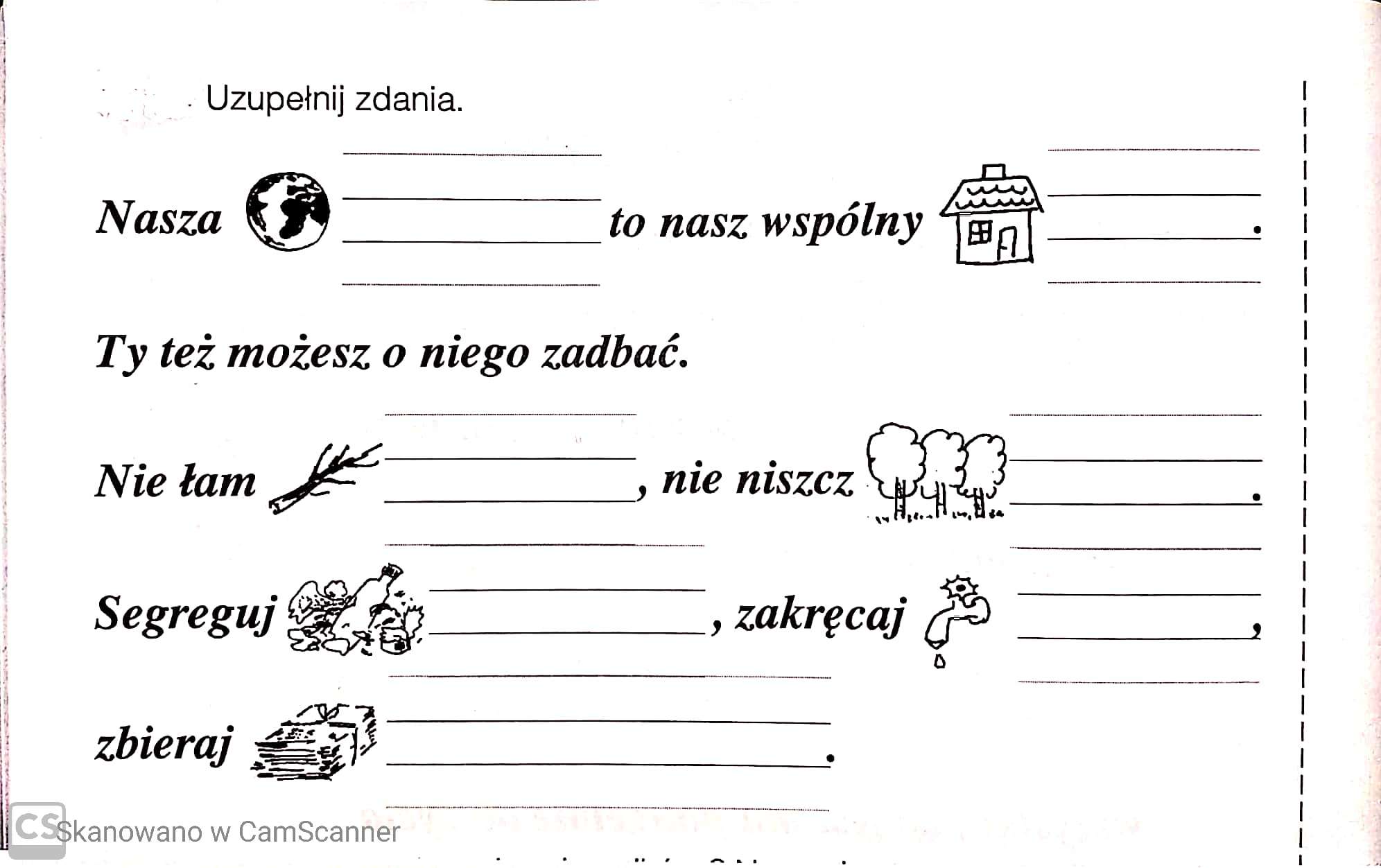 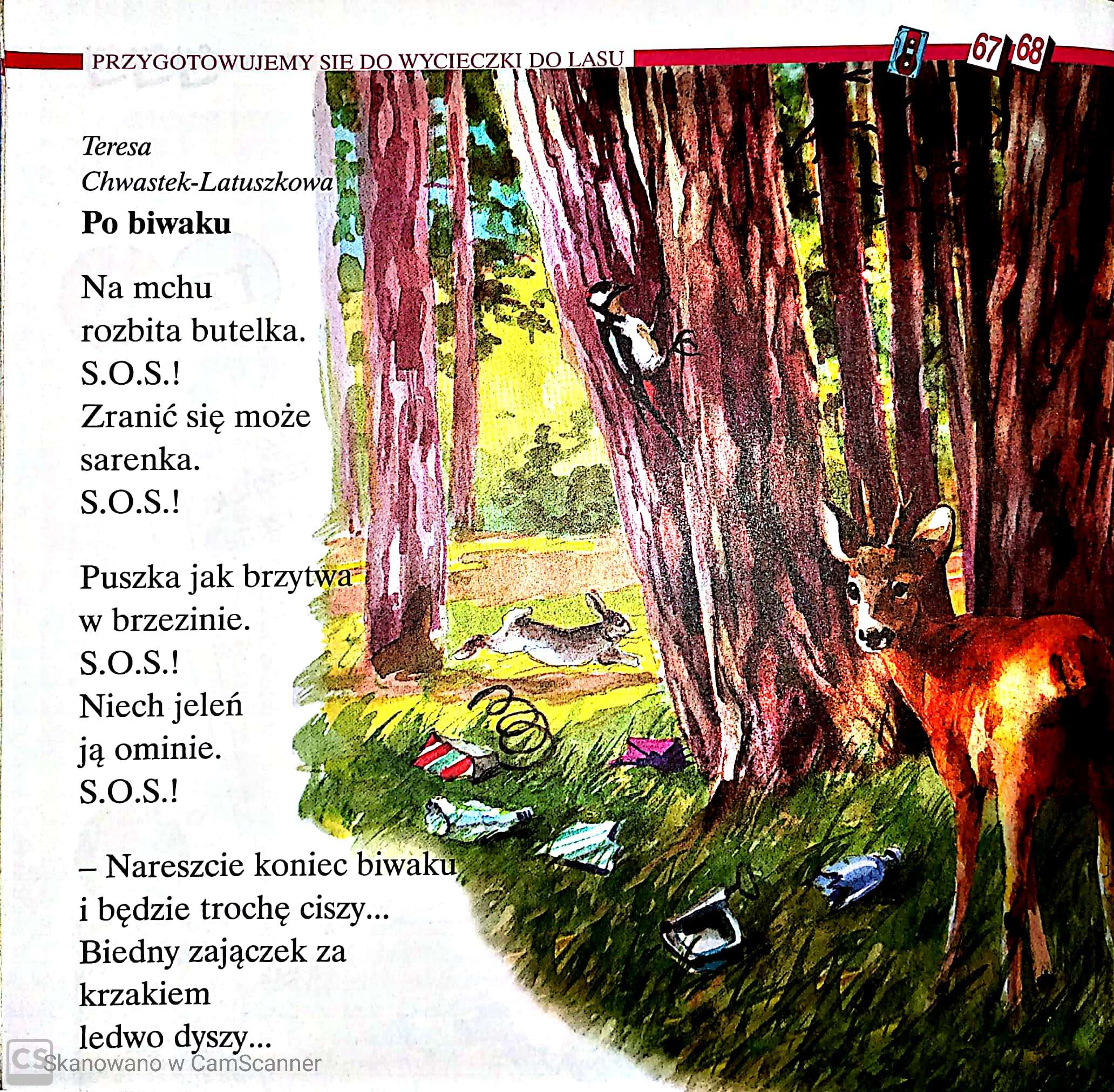 Zadanie nr 2Porozmawiaj z rodzicami o wysiewie roślin wiosną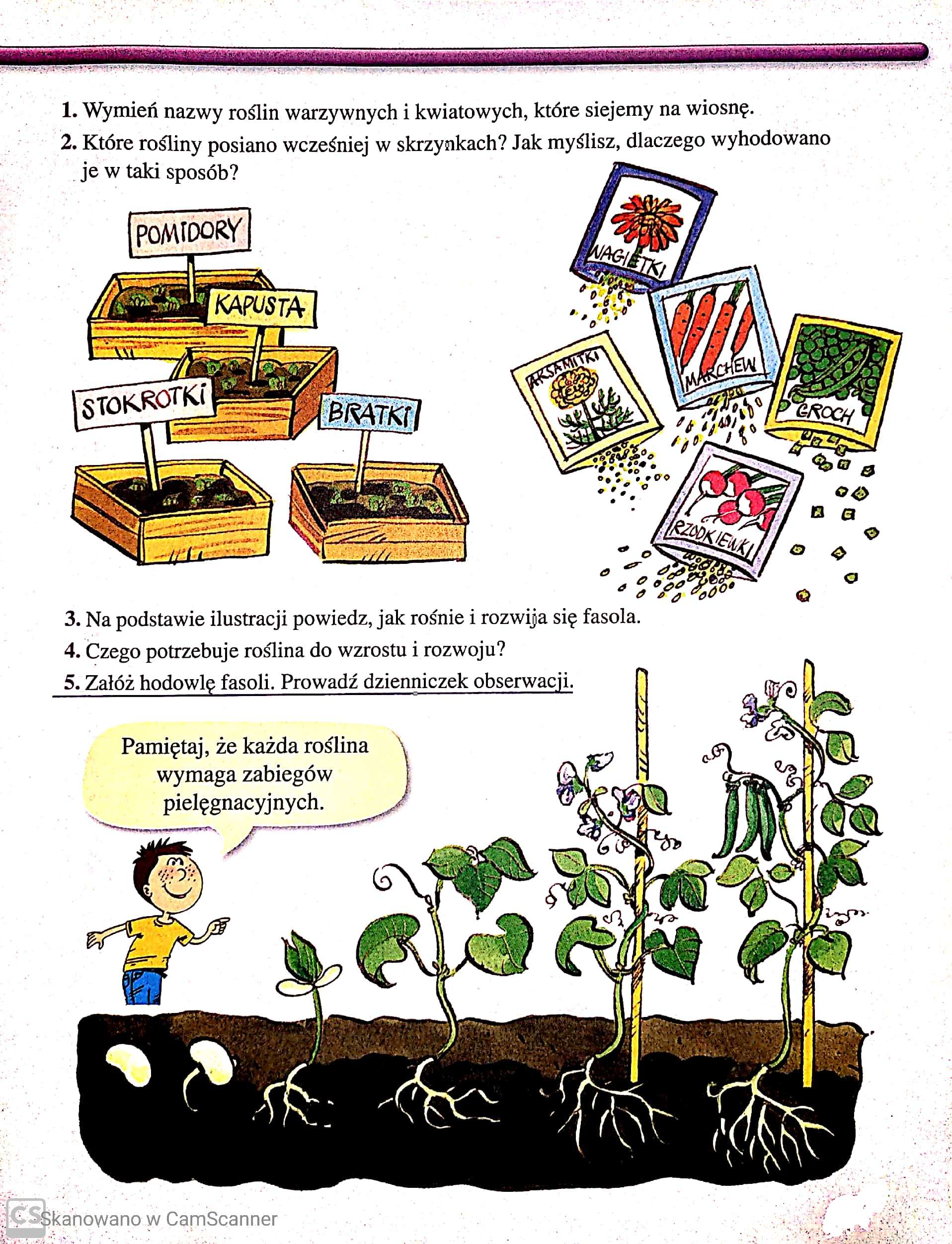 Powodzenia Wiesława ZajdelZadanie nr 3 Zadanie od p.Jędryczki1. Poszukaj w domu guziki lub poproś rodziców o pomoc mogą być zwykłe lub ozdobne. Przyszyj tak guziki aby powstał kwiat lub inny obrazek wybrany przez Ciebie. Życzę przyjemnej pracy.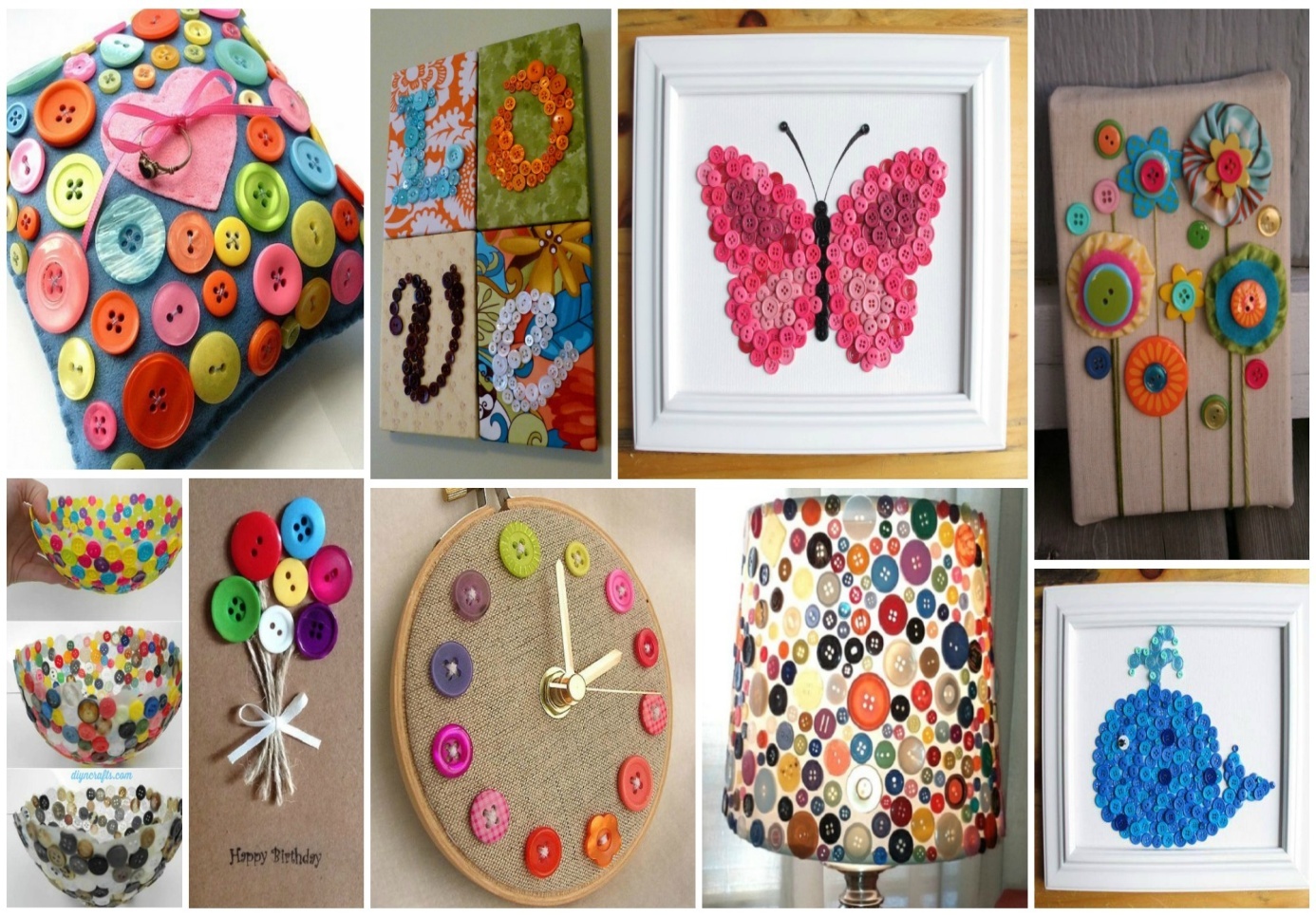 Zadanie nr 4 Rozwiąż zadaniaCoś łatwego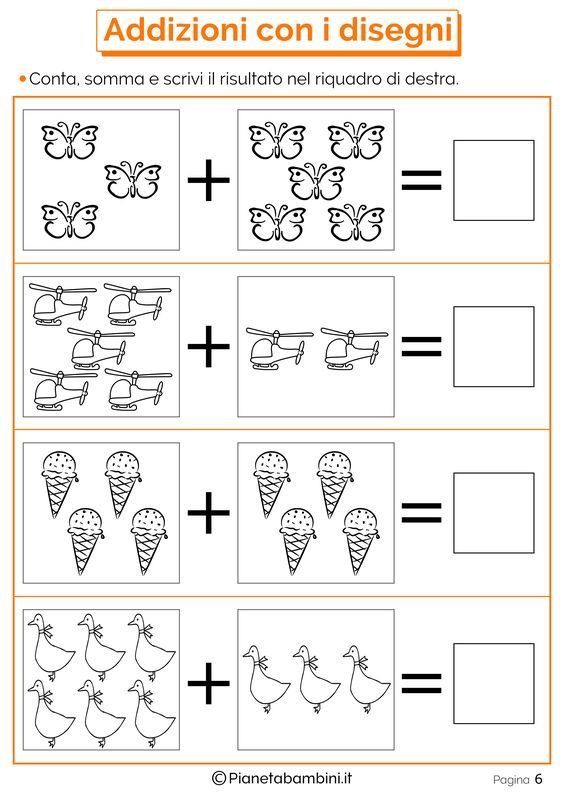 I coś trudnego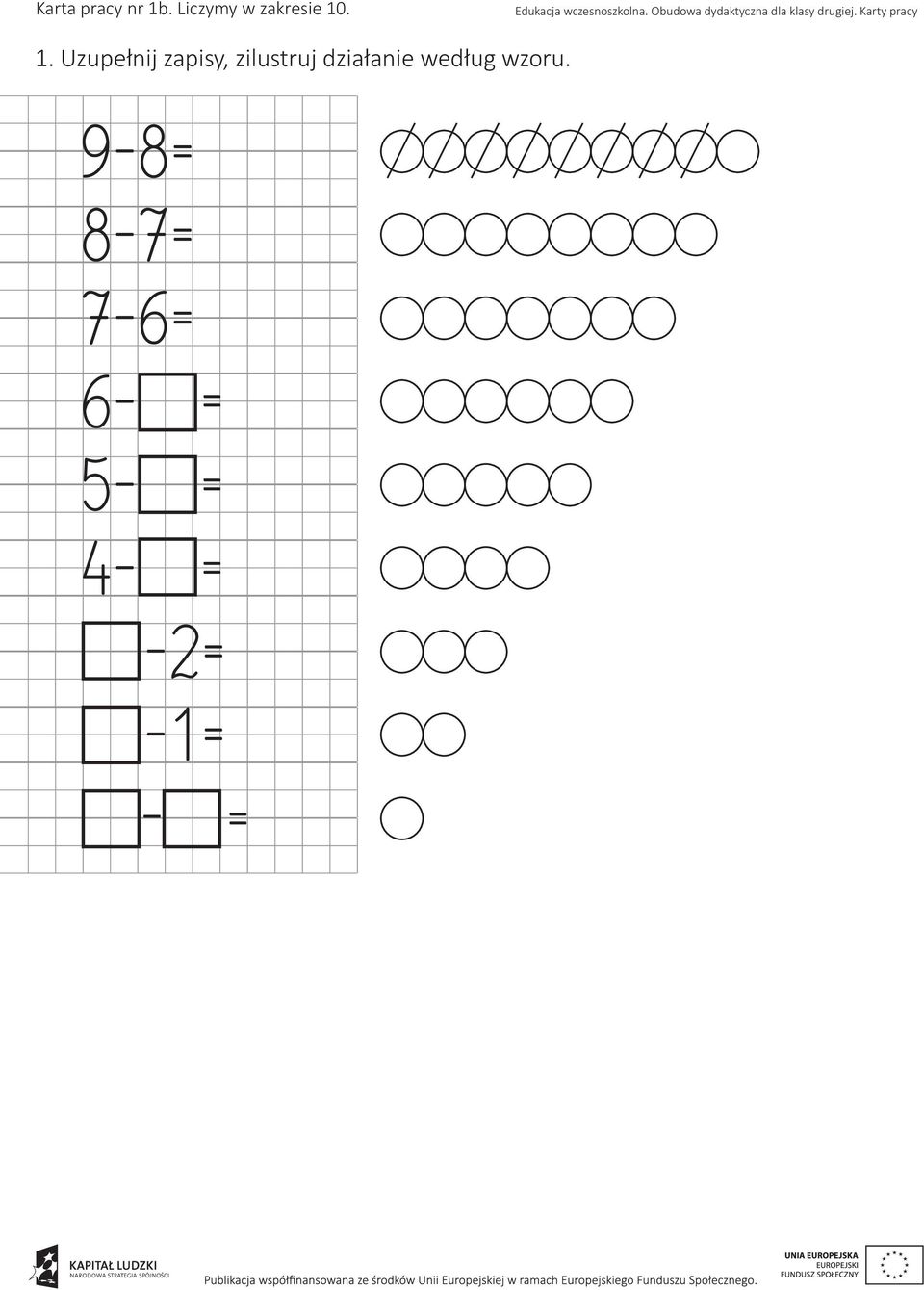 Życzę udanej pracy i miłego wypoczynku przez weeken